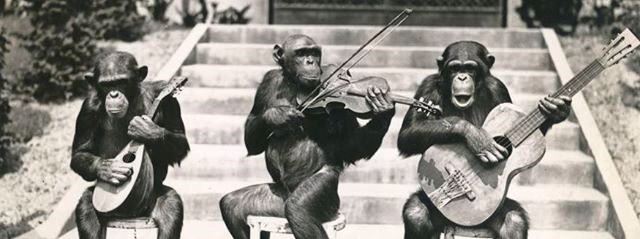 THE ACOUSTIC CALENDAR:UPDATE 12/9/17This newsletter is an attempt to keep you abreast of the latest developments in the acoustic DIY scene in that part of England vaguely designated ‘Wessex’ (singarounds, sessions, open mic, etc.)DIRECT LINKS to the ACOUSTIC CALENDAR FOR WESSEX (http://www.sanchobramble.weebly.com ):NB: The monthly Calendars can also be downloaded from the website as Word documents.Hello People,As you probably haven’t noticed, this is no longer called the Acoustic Calendar for Wessex.  The title is a new slim line model to be known henceforth simply as the Acoustic Calendar.  I should have dropped the ‘Wessex’ bit  years ago, as the area I cover has long since ceased to be coextensive with either the Anglo-Saxon kindom of that name or with the Wessex of Thomas Hardy’s novels (it covers the whole of Hampshire for God’s sake and there are dark rumours of its possible expansion into Cornwall).  So you see, not even the Acoustic Calendar for the South West (which I briefly considered as a title) would be accurate.See you,TonyDAY OF FOLKNew Milton: Memorial Centre, Whitefield Rd. BH25 6DE (01425 629451, http://www.memcentre.co.uk/events-page )Saturday 23rd September.  “Doors open at 12:00.  Bar opens at 1:00pm.  £5 Admission (includes tea, coffee and biscuits during the day).  All profits go to the Centre and will help towards on-going maintenance and repairs.  Sing-a-round starts approx. 1:00pm until 5:30pm.  Limited car parking at the Centre but there is a car park in Osborne Road, five minute walk away.  Raffle.  Guitar Case Sale – bring your unwanted musical instruments and accessories. 10% donation to the Centre.”COMING SOONBristol: Chums Micro Pub, 22 Chandos Rd, Redland BS6 6PFSunday 15th October, 8pm to 10pm.  Singaround.  “Anyone is welcome. All styles of acoustic, unplugged singing and playing. I run it on a very informal basis and we have a great turnout.”  Guy HawthornDAY CHANGE (THIS MONTH ONLY)Maiden Newton (near Dorchester): The Chalk & Cheese, 53 Dorchester Road DT2 0BD (Ruth Thompson: 01300 321396, fiddler@casterbridge.net )Sunday 10th Septembe (normally on the third Sunday of the month), 5pm to 8pm in the skittle alley.  Friendly session.  Real ale.  “Mostly English tunes, but we are flexible.  Contact Ruth first.”Torquay:  Artizan Gallery, 7 Lucius Street TQ2 5UW (01803 428626, 01803 613647)
Monday 18th September (normally on the last Monday of each month), 7.30pm.  Open mic.  “The format: purely acoustic because the room has amazing acoustics, so no amps, no drum kits, all genres be they trad or contemporary folk, jazz, blues, a'cappella, americana. All welcome for the modest door charge of £2 musicians, £5 non-musicians. 3 songs in the first go-round and we'll see how much time is left since we have to call a halt at 10pm. Come and play your music surrounded by fine artwork and enjoy the reasonably-priced refreshments, unfortunately the licence does not allow bringing a bottle! Your M.C. Robert Spence.”REPRIEVED Pennington (nr. Lymington): The Wheel Inn, Sway Road SO41 8LJ (01590 676122, Steve West: 01425 619958)Every Monday, 8pm.  “Very friendly singaround”.  All singers & instrumentalists welcome.“The Wheel is still going and we're hopeful that the pub will be saved and run as a community business. Current landlord Pete is now staying at the pub until the end of September.”  SteveREVISED ENTRYSouthampton: The Guide Dog, 38 Earls Rd, Bevois Valley SO14 6SF (023 8022 5642) Instrumental Session (Nic Bradford:  nic@meltingpot.org.uk,): Every fourth Monday of the month.  Acoustic music & song session (‘joining in’ encouraged).NEWFolly Gate (nr. Okehampton) The Crossways Inn EX20 3AH (Pub: 01837 52088; Dave: 07792 259338, http://www.drjams.co.uk/ )First Thursday of the month, 9pm.  Open mic.Lydford on Fosse (nr. Somerton): Cross Keys Inn TA11 7HA (Pub: 01963 240473, Colin: bowencolin@hotmail.com)Second Wednesday of the month, 8pm.  “New Folkish Session.  We’ll no doubt be doing some tunes and the odd song from 8pm, but it’ll be participant-led so we’ll see what happens. Do come.”NEW NAME, NEW DAY, NEW VENUELympstone (nr. Exmouth): Lympstone Folk, Roots & Acoustic, The Saddlers Arms, Exmouth Rd. EX8 5LS (01395 265369)Fourth Wednesday of the month, 8.30pm.  “All acts welcome.  A good sized car park and it’s right on the No 57 bus route.”Used to be Lympstone Folk, second Wednesday at The Globe.CHANGE OF SCHEDULEDilton Marsh (nr. Westbury): The Prince of Wales, 94 High Street BA13 4DZ (01373 865 487)Second Monday of the month, 8pm.  Acoustic Night.  Singers / musicians: please come early. Free admission.No longer on the fourth Monday.RIPAxbridge: The Oak House, The Square BS26 2AP (01934 732444, info@theoakhousesomerset.com ) 
First Sunday of every month, 8pm – 11pm.  Open acoustic night. Discontinued.Pensford (nr. Bristol): The Sunday Social(ist), George & Dragon, High St. BS39 4BH (Pub: 01761 490 630, Mike & Maire: 01761 221448)First Sunday of each month, 2pm - 5pm.  Acoustic session in the skittle alley.  Alas, no more.SUSPENDED?Stroud: Mr Twitchett's Coffee House & Bar, Subscription Rooms, George Street GL5 1AE (01453 760 992; Barry Watkins: 01453 750494)Every second Wednesday of the month.  Twitchetts Live.  Open session with guest spot.  Free admission. “Not happening at the moment.”GETTING READY FOR CHRISTMASBradford on Avon: St. Laurence Saxon Church, Church St. BA15 1LW (Chris Timson: 01225 864706, http://bradfordonavoncarols.info/ )Sunday 24th September, 2pm.  Carol singing group (non-standard).  Parts taught ‘by ear’.“You may know that since 2010 we've been running carol sings in local pubs in Bradford on Avon.  The carols are not from the standard repertoire… but many of them originated in the 18th or early 19th century at a time when most churches had a wooden gallery at the back where choirs, accompanied by bands of mixed instruments, led the singing.  We also have a band of mixed instruments that play along.  The harmonies have been taught to local choirs by their leaders and everyone sings their hearts out. The atmosphere is electric and a really uplifting experience.  This year my wife, Anne Gregson, is setting up a separate singing group to learn the carols together with their harmonies so that people who are not members of the choirs can join in.  People don't have to commit to attending every week and we won't be charging money. All parts will be taught 'by ear' so participants don't need to be able to read music.  Depending on how many come we'll decide where best to have sessions in later weeks.”  ChrisACOUSTIC JOKE OF THE MONTHHow can you tell when a folksinger is at your door? 
He can't find the key and never knows when to come in. If you would like these Updates delivered to your inbox, please get in touch with me using the contact form on the website.
Home  September Calendar  Venues Festivals 